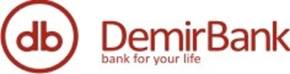 STANDARD SETTLEMENT INNSTRUCTIONS FOR INCOMING MONEY TRANSFERS /РЕКВИЗИТЫ ДЛЯ ВХОДЯЩИХ ДЕНЕЖНЫХ ПЕРЕВОДОВBENEFICIARY / ПОЛУЧАТЕЛЬBeneficiary name should be indicated / Указать наименование / Ф.И.О. получателяBENEFICIARY ACCOUNT / СЧЕТ ПОЛУЧАТЕЛЯBeneficiary account number should be indicated (16 digits) / Указать номер счета получателя (16 знаков)BENEFICIARY BANK / БАНК ПОЛУЧАТЕЛЯDemir Kyrgyz International Bank (Bishkek, Kyrgyzstan)BENEFICIARY BANK ADDRESS / АДРЕС БАНКА ПОЛУЧАТЕЛЯ245, Chui Ave., Bishkek, Kyrgyzstan / Кыргызстан, г. Бишкек, пр. Чуй 245 BENEFICIARY BANK SWIFT (BIC) / SWIFT БАНКА ПОЛУЧАТЕЛЯDEMIKG22CORRESPONDENT BANK FOR USD TRANSFERS / БАНК КОРРЕСПОНДЕНТ ДЛЯ ПЕРЕВОДОВ В ДОЛЛАРАХ СШАDEUTSCHE BANK TRUST COMPANY AMERICAS, New York, USASWIFT BIC: BKTRUS33, Routing number 021001033 Address: 60 Wall Street, New York, NY 10005, USACorrespondent account of Demir Bank: 04453875CORRESPONDENT BANK FOR USD TRANSFERS / БАНК КОРРЕСПОНДЕНТ ДЛЯ ПЕРЕВОДОВ В ДОЛЛАРАХ СШАRAIFFEISEN BANK INTERNATIONAL AG (Vienna, Austria)SWIFT BIC: RZBAATWW Address: Am Stadtpark 9, A-1030 Vienna, AustriaCorrespondent account of Demir Bank: 70-55.089.015CORRESPONDENT BANK FOR EUR TRANSFERS / БАНК КОРРЕСПОНДЕНТ ДЛЯ ПЕРЕВОДОВ в ЕВРО DEUTSCHE BANK AG, (Frankfurt am Main)SWIFT BIC: DEUTDEFF Address: Taunusanlage 12, 60325 Frankfurt am Main, GermanyCorrespondent account of Demir Bank: 100947430500/EURCORRESPONDENT BANK FOR RUB TRANSFERS / БАНК КОРРЕСПОНДЕНТ ДЛЯ ПЕРЕВОДОВ в РОССИЙСКИХ РУБЛЯХSBERBANK OF RUSSIA (Moscow, Russia) SWIFT BIC: SABRRUMMAddress: 19 Vavilova St, 
Moscow, 117997, 
Russian FederationCorrespondent account of Demir Bank: 30111810100000000838Платежные реквизиты ОАО «Сбербанк России» в рублях: Кор.счет 30101810400000000225 в ОПЕРУ Москва, БИК 044525225, КПП 775001001, ИНН 7707083893CORRESPONDENT BANK FOR RUB TRANSFERS / БАНК КОРРЕСПОНДЕНТ ДЛЯ ПЕРЕВОДОВ в РОССИЙСКИХ РУБЛЯХTRANSKAPITALBANK (Moscow, Russia) SWIFT BIC: TJSCRUMMAddress: 27/35, Vorontsovskaya Street, Moscow, 109147, RussiaCorrespondent account of Demir Bank: 30111810800000000107Платежные реквизиты ТКБ БАНК ПАО в рублях: Корр. счет 30101810800000000388 в в ГУ Банка России по ЦФО БИК 044525388, КПП 770901001, ИНН 7709129705CORRESPONDENT BANK FOR KZT TRANSFERS /БАНК КОРРЕСПОНДЕНТ ДЛЯ ПЕРЕВОДОВ в КАЗАХСКИХ ТЕНГЕJSC „HALYK SAVINGS BANK OF KAZAKHSTAN“ (Almaty, Kazakhstan)SWIFT BIC: HSBKKZKX,  BIN: 991250015115Address: 109V Abay ave, 050008 Almaty, KazakhstanCorrespondent account of Demir Bank: KZ926010011000139819CORRESPONDENT BANK FOR GBP, CHF, JPY TRANSFERS / БАНК КОРРЕСПОНДЕНТ ДЛЯ ПЕРЕВОДОВ В АНГЛИЙСКИХ ФУНТАХ СТЕРЛИНГОВ, ШВЕЙЦАРСКИХ ФРАНКАХ, ЯПОНСКИХ ЙЕНАХDEMIR-HALK BANK (NEDERLAND) N.V.  (Rotterdam, NETHERLANDS)SWIFT BIC: DHBNNL2RAddress:8, Parklaan, 3016 BB, Rotterdam, NetherlandsCorrespondent account of Demir Bank in GBP: 0773896228 GBPCorrespondent account of Demir Bank in CHF: 0773896244 CHFCorrespondent account of Demir Bank in JPY:  0773896260 JPYCORRESPONDENT BANK FOR CNY TRANSFERS /БАНК КОРРЕСПОНДЕНТ ДЛЯ ПЕРЕВОДОВ в КИТАЙСКИХ ЮАНЯХBANK OF COMMUNICATIONS CO., LTD (Shanghai, China)SWIFT BIC: COMMCNSHSHIAddress: 188 Yin Cheng Zhong Lu, Shanghai 200120,P.R. ChinaCorrespondent account of Demir Bank in CNY: 310066726018170153759CORRESPONDENT BANKS FOR TRY TRANSFERS /БАНКИ КОРРЕСПОНДЕНТ ДЛЯ ПЕРЕВОДОВ в ТУРЕЦКИХ ЛИРАХBANKPOZITIF KREDI VE KALKINMA BANKASI A.S. SWIFT BIC: BPTRTRISAddress: Ruzgarlibahce Mah Kayin Soc No 3, Kavacik/Beykoz, 34398 Istanbul, TurkeyCorrespondent account of Demir Bank in TRY: 261-4441YAPI VE KREDI BANKASI A.S. SWIFT BIC: YAPITRISAddress: Buyukdere cad. Yapi Kredi Plaza D. Blok, 34330, Levent Istanbul, TurkeyCorrespondent account of Demir Bank in TRY: 84556405TURKIYE IS BANKASI A.S. SWIFT BIC: ISBKTRISAddress: Herti Plaza, İnönü Caddesi, Güven Sokak, No:1 Kat:3 34742 Kozyatağı/Kadıköy-İstanbul, TurkeyCorrespondent account of Demir Bank in TRY: 0179-5186Additional settlement instructions for transfers through correspondent banks in Turkey/Дополнительные реквизиты по переводам через банки-корреспонденты в ТурцииAdditional settlement instructions for transfers through correspondent banks in Turkey/Дополнительные реквизиты по переводам через банки-корреспонденты в ТурцииBANKPOZITIF KREDI VE KALKINMA BANKASI A.S. SWIFT BIC: BPTRTRISRuzgarlibahce Mah Kayin Soc No 3, Kavacik/Beykoz, 34398 Istanbul, TurkeyUSD correspondent account of Demir Bank: 261-22586EUR correspondent account of Demir Bank: 261-5096YAPI VE KREDI BANKASI A.S. SWIFT BIC: YAPITRISBuyukdere cad. Yapi Kredi Plaza D. Blok, 34330, Levent Istanbul, TurkeyUSD correspondent account of Demir Bank: 84556409ALTERNATIFBANK A.S., Bakirkoy Charshisi BranchSWIFT: ALFBTRISCumhuriyet Cad.No 46 34367 Elmadag, Istanbul, TurkeyUSD correspondent account of Demir Bank: 01580358.9670 TURKIYE IS BANKASI A.S. SWIFT BIC: ISBKTRISHerti Plaza, İnönü Caddesi, Güven Sokak, No:1 Kat:3 34742 Kozyatağı/Kadıköy-İstanbul, TurkeyUSD correspondent account of Demir Bank: 0179-3822EUR correspondent account of Demir Bank: 0179-3837NOTE/ПРИМЕЧАНИЕ:          According to Kyrgyz legislation / Cогласно законодательству КР:   Indication of the purpose of payment is required / указание назначения платежа обязательно.   Demand deposit accounts of individuals can be credited in case of the following payments: salary/wage, royalties/honorarium, pension, alimony, welfare benefits, replenishment from own account in other bank, payment related to inheritance, payment for sale of personal property, owned by the accountholder and other receipts and payments not related to business/commercial activities and/or similar activities. / На депозитный счет до востребования физических лиц могут зачисляться путем перечисления: заработная плата, авторские гонорары, пенсии, алименты, социальные пособия, средства с другого банковского счета физического лица, платежи, связанные с наследованием, плата за реализацию личного имущества, принадлежащего владельцу счета и другие поступления и платежи, не связанные с осуществлением владельцем счета предпринимательской/коммерческой и/или подобной деятельности. NOTE/ПРИМЕЧАНИЕ:          According to Kyrgyz legislation / Cогласно законодательству КР:   Indication of the purpose of payment is required / указание назначения платежа обязательно.   Demand deposit accounts of individuals can be credited in case of the following payments: salary/wage, royalties/honorarium, pension, alimony, welfare benefits, replenishment from own account in other bank, payment related to inheritance, payment for sale of personal property, owned by the accountholder and other receipts and payments not related to business/commercial activities and/or similar activities. / На депозитный счет до востребования физических лиц могут зачисляться путем перечисления: заработная плата, авторские гонорары, пенсии, алименты, социальные пособия, средства с другого банковского счета физического лица, платежи, связанные с наследованием, плата за реализацию личного имущества, принадлежащего владельцу счета и другие поступления и платежи, не связанные с осуществлением владельцем счета предпринимательской/коммерческой и/или подобной деятельности. 